Aizenman, Daniel | Director of Design and Development | Conscience Bay CompanyAkerley, Scott | CEO | Pango GroupAnsay, Matt, MAI, CRE | President | National Valuation ConsultantsArmstrong, Jarrett | CEO & Co-Founder | Armstrong Capital DevelopmentAweida, Peter | Principal/Owner | Westland Development Services Inc.Baughn, Charlie | Retired Senior Managing Director and CFO | HinesBiddle-Porter, Charles | GREA President | 2nd Year MBA Student—Leeds School of BusinessBlash, Brad | Managing Partner & Co-Founding Principal | Crossbeam CapitalBrooks, Albus | Vice President of Business Development & Public Affairs | Millender WhiteBrown, Parker | Internship & Placement Committee Chair | First Vice President | CBRECara, Amy | Managing Partner | East West PartnersCoe, Richard | President | Foundry CommercialColley Ferguson, Lily | Annual Forum Committee Co-Chair | Vice President, Real Estate Americas | J.P. Morgan Asset ManagementCrosson, Peter | Chief Real Estate Investment Officer | Alaska Electrical Pension FundCushman, Peter | Chair of the Board | Partner | Oakwood Real Estate Partners, LLCDavis, Campbell | Vice President | CBRE Capital MarketsDespard, Jay | Senior Managing Director, Rocky Mountain | Rockefeller GroupDoering, Bryan | Managing Director, Real Estate Investments | Pacific Life Insurance CompanyEngel, Alan | President | Crowne Partners, Inc.Ferguson, Joe | Managing Partner & Co-Founder | Lake Union PartnersFimple, Craig | Senior Vice President | NexcoreFitkin, Mark | Chief Operating Officer | NBP CapitalFredregill, Tim | Alumni Committee Co-Chair | Development Associate | Milender WhiteFreyer, John E. Sr. | Chairman of the Board | Land Title Guarantee CompanyFulenwider III, Cal | Chairman of the Board and CEO | L.C. Fulenwider, Inc.Gehret, Auggie | Real Estate Club President | Undergraduate Real Estate Student—Leeds School of BusinessGhiselli, Bobby | Principal | Quannah PartnersGillis, Ken | Retired Founder and Principal | Centennial Realty AdvisorsGoldberg, Mark | President | Goldberg PropertiesHansen, Steve | Board Director and Senior AdvisorHarrison, Jim | Principal | Harrison Properties LLCHarvey, David, Jr. | Chairman & CEO | DE Harvey BuildersHill, Christy | Managing Director, Head of Asset Management, Americas | PGIMHoyt, Eliot | Past Chair of the Board | Managing Principal | BrightView Design GroupHumphrey, Mindy | Sales, Commercial Group | Land Title Guarantee CompanyIvanoff, Dan | Founder & Managing Member | Schnitzer WestJohnson, Scott | Regional President of Development, Central Region, Midwest, MTN, SW, TX | QuarterraKahle, Dolf | Vice President of Corporate Development | iBuyerKaye, Peter | Partner | Rockwood CapitalKim, David | Principal | The Bascom GroupKlerman, Karen | Events & Advancement Committee Co-Chair | Sr. Director for Community Banking—First National Bank of OmahaKoehn, Kim | Principal | K2 VenturesKoelbel, Buz | President and CEO | Koelbel and CompanyKomppa, Michael V. | Founder and Chairman | Corum Real Estate GroupLaBelle, Michael | Executive Vice President, CFO and Treasurer | Boston PropertiesLanders, Morgan | Planning and Building Director | City of KetchumLatier, Jeff | Managing Director, Real Estate | ARES Management LLC Lumpkin, JD | Executive Managing Director | Cushman & WakefieldMarion, Rachel | CEO | Denver Metro Commercial Association of RealtorsMark, William J. Jr. | President and CEO | American Real Estate Advisors, LLCMarkee, Dan | International Committee Co-Chair | Founding Partner—Forterra Investment Partners, LLCMiller, Buzz | Golf Tournament Committee Co-Chair | Senior Associate—Stream RealtyMishurda, Neil | Co-Founder and Partner | Pacific IndustrialMorgan, Richard | Nominating and Governance Committee Chair | Senior Vice President, Head of Lending Denver | Kirkpatrick BankNichols, Randy | President and Founder | Nichols PartnershipNunnally, Rhett | Events & Advancement Committee Co-Chair | Principal | Bison Commercial CapitalPainter, Marc | Partner | Holland & Hart LLPPayne, James | Sr. Vice President | US BankPreble, Larry | Of Counsel | Holland & Hart LLPProsky, Dan | President and Chief Executive Director | American Healthcare REITRable, Brad | Principal | BISON PartnersRatner, Jon | Co-Founder and CEO | RMS Corporation, The Max CollaborativeReynolds, Bill | Founder | W.W. Reynolds CompaniesRiggs, J. Jeffrey | Founder and Chairman | Essex Financial GroupRigoni, Doris | Education and Research Chair | Front Range Market President—Kirkpatrick BankRoberts, Austin | Golf Tournament Committee Co-Chair | Managing Director—Kittredge VenturesRobinson, Jeffrey S. | Managing Partner | Hampton PartnersSegall, Brad | Annual Forum Committee Co-Chair | Business Development Manager | Denison ParkingSengelmann, Erich | Managing Director | JLLSinkey, David | President and CEO | Boulder Creek NeighborhoodsSonnenblick, David | Co-Founder and Principal | Sonnenblick-Eichner CompanySperling, Ann | Retired | Trammel CrowSperry, Kim | Investor & DeveloperSwenson, Case | President | Swenson BuildersTabb, Bruce | Managing Principal | Inspire DevelopmentWelch, Phil | Chairman & Co-Founder | Sandhurst Apartment ManagementWhittaker, Max | CUREC Network Committee Co-Chair | Assistant Vice President, Portfolio Manager | Independent FinancialWilliams, Cooper | President | Essex Financial Group Wolpert, Gregg | Co-President | Stahl Real Estate Company Woolf, Ben | Director of Commercial Investments | Conscience Bay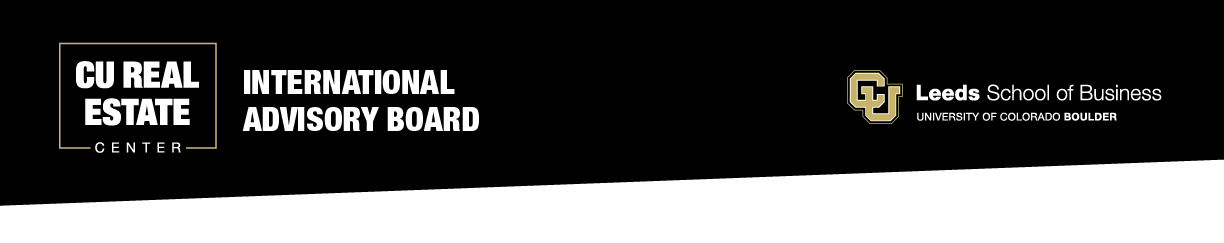 